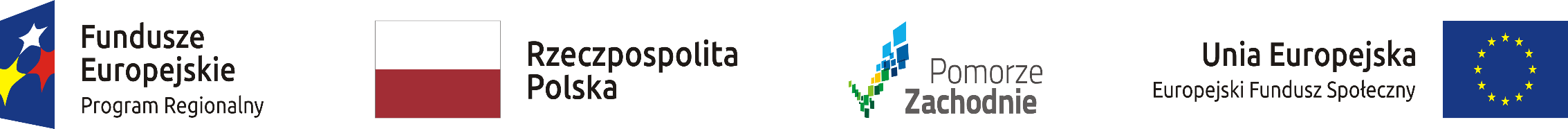 Lista projektów, które uzyskały wymaganą liczbę punktów z wyróżnieniem projektów wybranych do dofinansowania w ramach Działania 8.10 Wsparcie osób dorosłych, w szczególności osób o niskich kwalifikacjach i osób starszych w zakresie doskonalenia umiejętności wykorzystywania technologii informacyjno-komunikacyjnej i porozumiewania się w językach obcych Regionalnego Programu Operacyjnego Województwa Zachodniopomorskiego 2014 - 2020 w ramach konkursu nr RPZP.08.10.00-IP.02-32-K52/19 z dnia 25.06.2019 r.  Lista projektów, które uzyskały wymaganą liczbę punktów z wyróżnieniem projektów wybranych do dofinansowania w ramach Działania 8.10 Wsparcie osób dorosłych, w szczególności osób o niskich kwalifikacjach i osób starszych w zakresie doskonalenia umiejętności wykorzystywania technologii informacyjno-komunikacyjnej i porozumiewania się w językach obcych Regionalnego Programu Operacyjnego Województwa Zachodniopomorskiego 2014 - 2020 w ramach konkursu nr RPZP.08.10.00-IP.02-32-K52/19 z dnia 25.06.2019 r.  Lista projektów, które uzyskały wymaganą liczbę punktów z wyróżnieniem projektów wybranych do dofinansowania w ramach Działania 8.10 Wsparcie osób dorosłych, w szczególności osób o niskich kwalifikacjach i osób starszych w zakresie doskonalenia umiejętności wykorzystywania technologii informacyjno-komunikacyjnej i porozumiewania się w językach obcych Regionalnego Programu Operacyjnego Województwa Zachodniopomorskiego 2014 - 2020 w ramach konkursu nr RPZP.08.10.00-IP.02-32-K52/19 z dnia 25.06.2019 r.  Lista projektów, które uzyskały wymaganą liczbę punktów z wyróżnieniem projektów wybranych do dofinansowania w ramach Działania 8.10 Wsparcie osób dorosłych, w szczególności osób o niskich kwalifikacjach i osób starszych w zakresie doskonalenia umiejętności wykorzystywania technologii informacyjno-komunikacyjnej i porozumiewania się w językach obcych Regionalnego Programu Operacyjnego Województwa Zachodniopomorskiego 2014 - 2020 w ramach konkursu nr RPZP.08.10.00-IP.02-32-K52/19 z dnia 25.06.2019 r.  Lista projektów, które uzyskały wymaganą liczbę punktów z wyróżnieniem projektów wybranych do dofinansowania w ramach Działania 8.10 Wsparcie osób dorosłych, w szczególności osób o niskich kwalifikacjach i osób starszych w zakresie doskonalenia umiejętności wykorzystywania technologii informacyjno-komunikacyjnej i porozumiewania się w językach obcych Regionalnego Programu Operacyjnego Województwa Zachodniopomorskiego 2014 - 2020 w ramach konkursu nr RPZP.08.10.00-IP.02-32-K52/19 z dnia 25.06.2019 r.  Lista projektów, które uzyskały wymaganą liczbę punktów z wyróżnieniem projektów wybranych do dofinansowania w ramach Działania 8.10 Wsparcie osób dorosłych, w szczególności osób o niskich kwalifikacjach i osób starszych w zakresie doskonalenia umiejętności wykorzystywania technologii informacyjno-komunikacyjnej i porozumiewania się w językach obcych Regionalnego Programu Operacyjnego Województwa Zachodniopomorskiego 2014 - 2020 w ramach konkursu nr RPZP.08.10.00-IP.02-32-K52/19 z dnia 25.06.2019 r.  Lista projektów, które uzyskały wymaganą liczbę punktów z wyróżnieniem projektów wybranych do dofinansowania w ramach Działania 8.10 Wsparcie osób dorosłych, w szczególności osób o niskich kwalifikacjach i osób starszych w zakresie doskonalenia umiejętności wykorzystywania technologii informacyjno-komunikacyjnej i porozumiewania się w językach obcych Regionalnego Programu Operacyjnego Województwa Zachodniopomorskiego 2014 - 2020 w ramach konkursu nr RPZP.08.10.00-IP.02-32-K52/19 z dnia 25.06.2019 r.  Lista projektów, które uzyskały wymaganą liczbę punktów z wyróżnieniem projektów wybranych do dofinansowania w ramach Działania 8.10 Wsparcie osób dorosłych, w szczególności osób o niskich kwalifikacjach i osób starszych w zakresie doskonalenia umiejętności wykorzystywania technologii informacyjno-komunikacyjnej i porozumiewania się w językach obcych Regionalnego Programu Operacyjnego Województwa Zachodniopomorskiego 2014 - 2020 w ramach konkursu nr RPZP.08.10.00-IP.02-32-K52/19 z dnia 25.06.2019 r.  Lista projektów, które uzyskały wymaganą liczbę punktów z wyróżnieniem projektów wybranych do dofinansowania w ramach Działania 8.10 Wsparcie osób dorosłych, w szczególności osób o niskich kwalifikacjach i osób starszych w zakresie doskonalenia umiejętności wykorzystywania technologii informacyjno-komunikacyjnej i porozumiewania się w językach obcych Regionalnego Programu Operacyjnego Województwa Zachodniopomorskiego 2014 - 2020 w ramach konkursu nr RPZP.08.10.00-IP.02-32-K52/19 z dnia 25.06.2019 r.  Lista projektów, które uzyskały wymaganą liczbę punktów z wyróżnieniem projektów wybranych do dofinansowania w ramach Działania 8.10 Wsparcie osób dorosłych, w szczególności osób o niskich kwalifikacjach i osób starszych w zakresie doskonalenia umiejętności wykorzystywania technologii informacyjno-komunikacyjnej i porozumiewania się w językach obcych Regionalnego Programu Operacyjnego Województwa Zachodniopomorskiego 2014 - 2020 w ramach konkursu nr RPZP.08.10.00-IP.02-32-K52/19 z dnia 25.06.2019 r.  Lista projektów, które uzyskały wymaganą liczbę punktów z wyróżnieniem projektów wybranych do dofinansowania w ramach Działania 8.10 Wsparcie osób dorosłych, w szczególności osób o niskich kwalifikacjach i osób starszych w zakresie doskonalenia umiejętności wykorzystywania technologii informacyjno-komunikacyjnej i porozumiewania się w językach obcych Regionalnego Programu Operacyjnego Województwa Zachodniopomorskiego 2014 - 2020 w ramach konkursu nr RPZP.08.10.00-IP.02-32-K52/19 z dnia 25.06.2019 r.  Lista projektów, które uzyskały wymaganą liczbę punktów z wyróżnieniem projektów wybranych do dofinansowania w ramach Działania 8.10 Wsparcie osób dorosłych, w szczególności osób o niskich kwalifikacjach i osób starszych w zakresie doskonalenia umiejętności wykorzystywania technologii informacyjno-komunikacyjnej i porozumiewania się w językach obcych Regionalnego Programu Operacyjnego Województwa Zachodniopomorskiego 2014 - 2020 w ramach konkursu nr RPZP.08.10.00-IP.02-32-K52/19 z dnia 25.06.2019 r.  Lista projektów, które uzyskały wymaganą liczbę punktów z wyróżnieniem projektów wybranych do dofinansowania  w ramach Działania  8.10 Wsparcie osób dorosłych, w szczególności osób o niskich kwalifikacjach i osób starszych w zakresie doskonalenia umiejętności wykorzystywania technologii informacyjno-komunikacyjnej i porozumiewania się w językach obcych Regionalnego Programu Operacyjnego Województwa Zachodniopomorskiego 2014-2020 w ramach typu 1 - Szkolenia lub inne formy uzyskiwania kwalifikacji lub zdobywania i poprawy kompetencji cyfrowych, skierowane do osób dorosłych, które z własnej inicjatywy są zainteresowane nabyciem, uzupełnieniem lub podwyższeniem umiejętności, kompetencji lub kwalifikacji w powyższym zakresie.Lista projektów, które uzyskały wymaganą liczbę punktów z wyróżnieniem projektów wybranych do dofinansowania  w ramach Działania  8.10 Wsparcie osób dorosłych, w szczególności osób o niskich kwalifikacjach i osób starszych w zakresie doskonalenia umiejętności wykorzystywania technologii informacyjno-komunikacyjnej i porozumiewania się w językach obcych Regionalnego Programu Operacyjnego Województwa Zachodniopomorskiego 2014-2020 w ramach typu 1 - Szkolenia lub inne formy uzyskiwania kwalifikacji lub zdobywania i poprawy kompetencji cyfrowych, skierowane do osób dorosłych, które z własnej inicjatywy są zainteresowane nabyciem, uzupełnieniem lub podwyższeniem umiejętności, kompetencji lub kwalifikacji w powyższym zakresie.Lista projektów, które uzyskały wymaganą liczbę punktów z wyróżnieniem projektów wybranych do dofinansowania  w ramach Działania  8.10 Wsparcie osób dorosłych, w szczególności osób o niskich kwalifikacjach i osób starszych w zakresie doskonalenia umiejętności wykorzystywania technologii informacyjno-komunikacyjnej i porozumiewania się w językach obcych Regionalnego Programu Operacyjnego Województwa Zachodniopomorskiego 2014-2020 w ramach typu 1 - Szkolenia lub inne formy uzyskiwania kwalifikacji lub zdobywania i poprawy kompetencji cyfrowych, skierowane do osób dorosłych, które z własnej inicjatywy są zainteresowane nabyciem, uzupełnieniem lub podwyższeniem umiejętności, kompetencji lub kwalifikacji w powyższym zakresie.Lista projektów, które uzyskały wymaganą liczbę punktów z wyróżnieniem projektów wybranych do dofinansowania  w ramach Działania  8.10 Wsparcie osób dorosłych, w szczególności osób o niskich kwalifikacjach i osób starszych w zakresie doskonalenia umiejętności wykorzystywania technologii informacyjno-komunikacyjnej i porozumiewania się w językach obcych Regionalnego Programu Operacyjnego Województwa Zachodniopomorskiego 2014-2020 w ramach typu 1 - Szkolenia lub inne formy uzyskiwania kwalifikacji lub zdobywania i poprawy kompetencji cyfrowych, skierowane do osób dorosłych, które z własnej inicjatywy są zainteresowane nabyciem, uzupełnieniem lub podwyższeniem umiejętności, kompetencji lub kwalifikacji w powyższym zakresie.Lista projektów, które uzyskały wymaganą liczbę punktów z wyróżnieniem projektów wybranych do dofinansowania  w ramach Działania  8.10 Wsparcie osób dorosłych, w szczególności osób o niskich kwalifikacjach i osób starszych w zakresie doskonalenia umiejętności wykorzystywania technologii informacyjno-komunikacyjnej i porozumiewania się w językach obcych Regionalnego Programu Operacyjnego Województwa Zachodniopomorskiego 2014-2020 w ramach typu 1 - Szkolenia lub inne formy uzyskiwania kwalifikacji lub zdobywania i poprawy kompetencji cyfrowych, skierowane do osób dorosłych, które z własnej inicjatywy są zainteresowane nabyciem, uzupełnieniem lub podwyższeniem umiejętności, kompetencji lub kwalifikacji w powyższym zakresie.Lista projektów, które uzyskały wymaganą liczbę punktów z wyróżnieniem projektów wybranych do dofinansowania  w ramach Działania  8.10 Wsparcie osób dorosłych, w szczególności osób o niskich kwalifikacjach i osób starszych w zakresie doskonalenia umiejętności wykorzystywania technologii informacyjno-komunikacyjnej i porozumiewania się w językach obcych Regionalnego Programu Operacyjnego Województwa Zachodniopomorskiego 2014-2020 w ramach typu 1 - Szkolenia lub inne formy uzyskiwania kwalifikacji lub zdobywania i poprawy kompetencji cyfrowych, skierowane do osób dorosłych, które z własnej inicjatywy są zainteresowane nabyciem, uzupełnieniem lub podwyższeniem umiejętności, kompetencji lub kwalifikacji w powyższym zakresie.Lista projektów, które uzyskały wymaganą liczbę punktów z wyróżnieniem projektów wybranych do dofinansowania  w ramach Działania  8.10 Wsparcie osób dorosłych, w szczególności osób o niskich kwalifikacjach i osób starszych w zakresie doskonalenia umiejętności wykorzystywania technologii informacyjno-komunikacyjnej i porozumiewania się w językach obcych Regionalnego Programu Operacyjnego Województwa Zachodniopomorskiego 2014-2020 w ramach typu 1 - Szkolenia lub inne formy uzyskiwania kwalifikacji lub zdobywania i poprawy kompetencji cyfrowych, skierowane do osób dorosłych, które z własnej inicjatywy są zainteresowane nabyciem, uzupełnieniem lub podwyższeniem umiejętności, kompetencji lub kwalifikacji w powyższym zakresie.Lista projektów, które uzyskały wymaganą liczbę punktów z wyróżnieniem projektów wybranych do dofinansowania  w ramach Działania  8.10 Wsparcie osób dorosłych, w szczególności osób o niskich kwalifikacjach i osób starszych w zakresie doskonalenia umiejętności wykorzystywania technologii informacyjno-komunikacyjnej i porozumiewania się w językach obcych Regionalnego Programu Operacyjnego Województwa Zachodniopomorskiego 2014-2020 w ramach typu 1 - Szkolenia lub inne formy uzyskiwania kwalifikacji lub zdobywania i poprawy kompetencji cyfrowych, skierowane do osób dorosłych, które z własnej inicjatywy są zainteresowane nabyciem, uzupełnieniem lub podwyższeniem umiejętności, kompetencji lub kwalifikacji w powyższym zakresie.Lista projektów, które uzyskały wymaganą liczbę punktów z wyróżnieniem projektów wybranych do dofinansowania  w ramach Działania  8.10 Wsparcie osób dorosłych, w szczególności osób o niskich kwalifikacjach i osób starszych w zakresie doskonalenia umiejętności wykorzystywania technologii informacyjno-komunikacyjnej i porozumiewania się w językach obcych Regionalnego Programu Operacyjnego Województwa Zachodniopomorskiego 2014-2020 w ramach typu 1 - Szkolenia lub inne formy uzyskiwania kwalifikacji lub zdobywania i poprawy kompetencji cyfrowych, skierowane do osób dorosłych, które z własnej inicjatywy są zainteresowane nabyciem, uzupełnieniem lub podwyższeniem umiejętności, kompetencji lub kwalifikacji w powyższym zakresie.Lista projektów, które uzyskały wymaganą liczbę punktów z wyróżnieniem projektów wybranych do dofinansowania  w ramach Działania  8.10 Wsparcie osób dorosłych, w szczególności osób o niskich kwalifikacjach i osób starszych w zakresie doskonalenia umiejętności wykorzystywania technologii informacyjno-komunikacyjnej i porozumiewania się w językach obcych Regionalnego Programu Operacyjnego Województwa Zachodniopomorskiego 2014-2020 w ramach typu 1 - Szkolenia lub inne formy uzyskiwania kwalifikacji lub zdobywania i poprawy kompetencji cyfrowych, skierowane do osób dorosłych, które z własnej inicjatywy są zainteresowane nabyciem, uzupełnieniem lub podwyższeniem umiejętności, kompetencji lub kwalifikacji w powyższym zakresie.Lista projektów, które uzyskały wymaganą liczbę punktów z wyróżnieniem projektów wybranych do dofinansowania  w ramach Działania  8.10 Wsparcie osób dorosłych, w szczególności osób o niskich kwalifikacjach i osób starszych w zakresie doskonalenia umiejętności wykorzystywania technologii informacyjno-komunikacyjnej i porozumiewania się w językach obcych Regionalnego Programu Operacyjnego Województwa Zachodniopomorskiego 2014-2020 w ramach typu 1 - Szkolenia lub inne formy uzyskiwania kwalifikacji lub zdobywania i poprawy kompetencji cyfrowych, skierowane do osób dorosłych, które z własnej inicjatywy są zainteresowane nabyciem, uzupełnieniem lub podwyższeniem umiejętności, kompetencji lub kwalifikacji w powyższym zakresie.Lista projektów, które uzyskały wymaganą liczbę punktów z wyróżnieniem projektów wybranych do dofinansowania  w ramach Działania  8.10 Wsparcie osób dorosłych, w szczególności osób o niskich kwalifikacjach i osób starszych w zakresie doskonalenia umiejętności wykorzystywania technologii informacyjno-komunikacyjnej i porozumiewania się w językach obcych Regionalnego Programu Operacyjnego Województwa Zachodniopomorskiego 2014-2020 w ramach typu 1 - Szkolenia lub inne formy uzyskiwania kwalifikacji lub zdobywania i poprawy kompetencji cyfrowych, skierowane do osób dorosłych, które z własnej inicjatywy są zainteresowane nabyciem, uzupełnieniem lub podwyższeniem umiejętności, kompetencji lub kwalifikacji w powyższym zakresie.Projekty wybrane do dofinansowanieProjekty wybrane do dofinansowanieProjekty wybrane do dofinansowanieProjekty wybrane do dofinansowanieProjekty wybrane do dofinansowanieProjekty wybrane do dofinansowanieProjekty wybrane do dofinansowanieProjekty wybrane do dofinansowanieProjekty wybrane do dofinansowanieProjekty wybrane do dofinansowanieProjekty wybrane do dofinansowanieProjekty wybrane do dofinansowanieLp.Numer wnioskuNazwa WnioskodawcyTytuł projektuData wybrania projektu do dofinansowaniaCałkowita wartość projektuKwota przyznanego  dofinansowaniaKwota przyznanego dofinansowania z EFSBPWkład własnyLiczba uzyskanych punktówWynik oceny1.RPZP.08.10.00-32-K001/19EURO-CAPITAL DORADZTWO GOSPODARCZE PIOTR SIBILSKIZACHODNIOPOMORSKA AKADEMIA KOMPETENCJI KOMPUTEROWYCH 18.11.2019 r.  8 771 655,20 zł 7 893 655,20 zł  7 455 906,92 zł437 748,28 zł878 000,00 zł154Pozytywny Projekty, które uzyskały wymaganą liczbę punktów, niewybrane do dofinansowania z uwagi na niewystarczającą wysokość środków w konkursie przeznaczonych na dofinansowanie realizacji 1 typu projektuProjekty, które uzyskały wymaganą liczbę punktów, niewybrane do dofinansowania z uwagi na niewystarczającą wysokość środków w konkursie przeznaczonych na dofinansowanie realizacji 1 typu projektuProjekty, które uzyskały wymaganą liczbę punktów, niewybrane do dofinansowania z uwagi na niewystarczającą wysokość środków w konkursie przeznaczonych na dofinansowanie realizacji 1 typu projektuProjekty, które uzyskały wymaganą liczbę punktów, niewybrane do dofinansowania z uwagi na niewystarczającą wysokość środków w konkursie przeznaczonych na dofinansowanie realizacji 1 typu projektuProjekty, które uzyskały wymaganą liczbę punktów, niewybrane do dofinansowania z uwagi na niewystarczającą wysokość środków w konkursie przeznaczonych na dofinansowanie realizacji 1 typu projektuProjekty, które uzyskały wymaganą liczbę punktów, niewybrane do dofinansowania z uwagi na niewystarczającą wysokość środków w konkursie przeznaczonych na dofinansowanie realizacji 1 typu projektuProjekty, które uzyskały wymaganą liczbę punktów, niewybrane do dofinansowania z uwagi na niewystarczającą wysokość środków w konkursie przeznaczonych na dofinansowanie realizacji 1 typu projektuProjekty, które uzyskały wymaganą liczbę punktów, niewybrane do dofinansowania z uwagi na niewystarczającą wysokość środków w konkursie przeznaczonych na dofinansowanie realizacji 1 typu projektuProjekty, które uzyskały wymaganą liczbę punktów, niewybrane do dofinansowania z uwagi na niewystarczającą wysokość środków w konkursie przeznaczonych na dofinansowanie realizacji 1 typu projektuProjekty, które uzyskały wymaganą liczbę punktów, niewybrane do dofinansowania z uwagi na niewystarczającą wysokość środków w konkursie przeznaczonych na dofinansowanie realizacji 1 typu projektuProjekty, które uzyskały wymaganą liczbę punktów, niewybrane do dofinansowania z uwagi na niewystarczającą wysokość środków w konkursie przeznaczonych na dofinansowanie realizacji 1 typu projektuProjekty, które uzyskały wymaganą liczbę punktów, niewybrane do dofinansowania z uwagi na niewystarczającą wysokość środków w konkursie przeznaczonych na dofinansowanie realizacji 1 typu projektuLp.Numer wnioskuNazwa WnioskodawcyTytuł projektuCałkowita wartość projektuCałkowita wartość projektuKwota przyznanego  dofinansowaniaKwota przyznanego dofinansowania z EFSBPWkład własnyLiczba uzyskanych punktówWynik oceny2.RPZP.08.10.00-32-K004/19SEKA SPÓŁKA AKCYJNAE-umiejętności w województwie zachodniopomorskim potwierdzone certyfikatem ECDL Profile DIGCOMP9 684 400,00 zł9 684 400,00 zł8715 960,00 zł 8 231 740,00 zł484 220,00 zł968 440,00 zł150Negatywny, projekt uzyskał wymaganą liczbę punktów, jednak kwota  przeznaczona na dofinansowanie realizacji 1 typu projektu w ramach konkursu nie wystarcza na wybranie go do dofinansowania 3.RPZP.08.10.00-32-K002/19EURO CAPITAL DORADZTWO GOSPODARCZE SPÓŁKA Z OGRANICZONĄ ODPOWIEDZIALNOŚCIĄ SPÓŁKA KOMANDYTOWACertyfikowane kursy komputerowe dla mieszkańców województwa zachodniopomorskiego8 599 288,72 zł8 599 288,72 zł          
7 738 816,72 zł 7 309 395,41 zł429 421,31 zł860 472,00 zł148,5Negatywny, projekt uzyskał wymaganą liczbę punktów, jednak kwota  przeznaczona na dofinansowanie realizacji 1 typu projektu w ramach konkursu nie wystarcza na wybranie go do dofinansowania 4.RPZP.08.10.00-32-K010/19AS Consulting Sp. z o. oTIK-owy zawrót głowy-kompleksowy program wsparcia nabywania kompetencji informacyjno- komunikacyjnych mieszkańców województwa zachodniopomorskiego8 854 560,00 zł8 854 560,00 zł           
7 956 000,00 zł 7 526 376,00 zł429 624,00 zł898 560,00 zł148Negatywny, projekt uzyskał wymaganą liczbę punktów, jednak kwota  przeznaczona na dofinansowanie realizacji 1 typu projektu w ramach konkursu nie wystarcza na wybranie go do dofinansowania Lista projektów, które uzyskały wymaganą liczbę punktów z wyróżnieniem projektów wybranych do dofinansowania w ramach Działania 8.10 Wsparcie osób dorosłych, w szczególności osób o niskich kwalifikacjach i osób starszych w zakresie doskonalenia umiejetnosci wykorzystywania technologii informacyjno - komunikacyjnych i porozumiewania się w językach obcych w ramach typu 2 - Szkolenia prowadzące do uzyskiwania kwalifikacji językowych, skierowane do osób dorosłych, które z własnej inicjatywy są zainteresowane nabyciem kwalifikacji w powyższym zakresie Lista projektów, które uzyskały wymaganą liczbę punktów z wyróżnieniem projektów wybranych do dofinansowania w ramach Działania 8.10 Wsparcie osób dorosłych, w szczególności osób o niskich kwalifikacjach i osób starszych w zakresie doskonalenia umiejetnosci wykorzystywania technologii informacyjno - komunikacyjnych i porozumiewania się w językach obcych w ramach typu 2 - Szkolenia prowadzące do uzyskiwania kwalifikacji językowych, skierowane do osób dorosłych, które z własnej inicjatywy są zainteresowane nabyciem kwalifikacji w powyższym zakresie Lista projektów, które uzyskały wymaganą liczbę punktów z wyróżnieniem projektów wybranych do dofinansowania w ramach Działania 8.10 Wsparcie osób dorosłych, w szczególności osób o niskich kwalifikacjach i osób starszych w zakresie doskonalenia umiejetnosci wykorzystywania technologii informacyjno - komunikacyjnych i porozumiewania się w językach obcych w ramach typu 2 - Szkolenia prowadzące do uzyskiwania kwalifikacji językowych, skierowane do osób dorosłych, które z własnej inicjatywy są zainteresowane nabyciem kwalifikacji w powyższym zakresie Lista projektów, które uzyskały wymaganą liczbę punktów z wyróżnieniem projektów wybranych do dofinansowania w ramach Działania 8.10 Wsparcie osób dorosłych, w szczególności osób o niskich kwalifikacjach i osób starszych w zakresie doskonalenia umiejetnosci wykorzystywania technologii informacyjno - komunikacyjnych i porozumiewania się w językach obcych w ramach typu 2 - Szkolenia prowadzące do uzyskiwania kwalifikacji językowych, skierowane do osób dorosłych, które z własnej inicjatywy są zainteresowane nabyciem kwalifikacji w powyższym zakresie Lista projektów, które uzyskały wymaganą liczbę punktów z wyróżnieniem projektów wybranych do dofinansowania w ramach Działania 8.10 Wsparcie osób dorosłych, w szczególności osób o niskich kwalifikacjach i osób starszych w zakresie doskonalenia umiejetnosci wykorzystywania technologii informacyjno - komunikacyjnych i porozumiewania się w językach obcych w ramach typu 2 - Szkolenia prowadzące do uzyskiwania kwalifikacji językowych, skierowane do osób dorosłych, które z własnej inicjatywy są zainteresowane nabyciem kwalifikacji w powyższym zakresie Lista projektów, które uzyskały wymaganą liczbę punktów z wyróżnieniem projektów wybranych do dofinansowania w ramach Działania 8.10 Wsparcie osób dorosłych, w szczególności osób o niskich kwalifikacjach i osób starszych w zakresie doskonalenia umiejetnosci wykorzystywania technologii informacyjno - komunikacyjnych i porozumiewania się w językach obcych w ramach typu 2 - Szkolenia prowadzące do uzyskiwania kwalifikacji językowych, skierowane do osób dorosłych, które z własnej inicjatywy są zainteresowane nabyciem kwalifikacji w powyższym zakresie Lista projektów, które uzyskały wymaganą liczbę punktów z wyróżnieniem projektów wybranych do dofinansowania w ramach Działania 8.10 Wsparcie osób dorosłych, w szczególności osób o niskich kwalifikacjach i osób starszych w zakresie doskonalenia umiejetnosci wykorzystywania technologii informacyjno - komunikacyjnych i porozumiewania się w językach obcych w ramach typu 2 - Szkolenia prowadzące do uzyskiwania kwalifikacji językowych, skierowane do osób dorosłych, które z własnej inicjatywy są zainteresowane nabyciem kwalifikacji w powyższym zakresie Lista projektów, które uzyskały wymaganą liczbę punktów z wyróżnieniem projektów wybranych do dofinansowania w ramach Działania 8.10 Wsparcie osób dorosłych, w szczególności osób o niskich kwalifikacjach i osób starszych w zakresie doskonalenia umiejetnosci wykorzystywania technologii informacyjno - komunikacyjnych i porozumiewania się w językach obcych w ramach typu 2 - Szkolenia prowadzące do uzyskiwania kwalifikacji językowych, skierowane do osób dorosłych, które z własnej inicjatywy są zainteresowane nabyciem kwalifikacji w powyższym zakresie Lista projektów, które uzyskały wymaganą liczbę punktów z wyróżnieniem projektów wybranych do dofinansowania w ramach Działania 8.10 Wsparcie osób dorosłych, w szczególności osób o niskich kwalifikacjach i osób starszych w zakresie doskonalenia umiejetnosci wykorzystywania technologii informacyjno - komunikacyjnych i porozumiewania się w językach obcych w ramach typu 2 - Szkolenia prowadzące do uzyskiwania kwalifikacji językowych, skierowane do osób dorosłych, które z własnej inicjatywy są zainteresowane nabyciem kwalifikacji w powyższym zakresie Lista projektów, które uzyskały wymaganą liczbę punktów z wyróżnieniem projektów wybranych do dofinansowania w ramach Działania 8.10 Wsparcie osób dorosłych, w szczególności osób o niskich kwalifikacjach i osób starszych w zakresie doskonalenia umiejetnosci wykorzystywania technologii informacyjno - komunikacyjnych i porozumiewania się w językach obcych w ramach typu 2 - Szkolenia prowadzące do uzyskiwania kwalifikacji językowych, skierowane do osób dorosłych, które z własnej inicjatywy są zainteresowane nabyciem kwalifikacji w powyższym zakresie Lista projektów, które uzyskały wymaganą liczbę punktów z wyróżnieniem projektów wybranych do dofinansowania w ramach Działania 8.10 Wsparcie osób dorosłych, w szczególności osób o niskich kwalifikacjach i osób starszych w zakresie doskonalenia umiejetnosci wykorzystywania technologii informacyjno - komunikacyjnych i porozumiewania się w językach obcych w ramach typu 2 - Szkolenia prowadzące do uzyskiwania kwalifikacji językowych, skierowane do osób dorosłych, które z własnej inicjatywy są zainteresowane nabyciem kwalifikacji w powyższym zakresie Lista projektów, które uzyskały wymaganą liczbę punktów z wyróżnieniem projektów wybranych do dofinansowania w ramach Działania 8.10 Wsparcie osób dorosłych, w szczególności osób o niskich kwalifikacjach i osób starszych w zakresie doskonalenia umiejetnosci wykorzystywania technologii informacyjno - komunikacyjnych i porozumiewania się w językach obcych w ramach typu 2 - Szkolenia prowadzące do uzyskiwania kwalifikacji językowych, skierowane do osób dorosłych, które z własnej inicjatywy są zainteresowane nabyciem kwalifikacji w powyższym zakresie Projekty wybrane do dofinansowaniaProjekty wybrane do dofinansowaniaProjekty wybrane do dofinansowaniaProjekty wybrane do dofinansowaniaProjekty wybrane do dofinansowaniaProjekty wybrane do dofinansowaniaProjekty wybrane do dofinansowaniaProjekty wybrane do dofinansowaniaProjekty wybrane do dofinansowaniaProjekty wybrane do dofinansowaniaProjekty wybrane do dofinansowaniaProjekty wybrane do dofinansowaniaLp.Numer wnioskuNazwa WnioskodawcyTytuł projektuData wybrania projektu do dofinansowaniaCałkowita wartość projektuKwota przyznanego  dofinansowaniaKwota przyznanego dofinansowania z EFSBPWkład własnyLiczba uzyskanych punktówWynik oceny1RPZP.08.10.00-32-K008/19CENTRUM EDUKACJI I ZARZĄDZANIA KORPORACJA "ROMANISZYN" SP. Z O.O. (ODDZIAŁ W SZCZECINIE)Nowe kwalifikacje - nowe szanse 8.11.2019 r.  10 549 021,16 zł9494 096,16 zł 8 966 667,98 zł527 428,18 zł1 054 925,00 zł123Pozytywny 